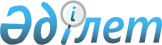 Об утверждении регламента государственной услуги "Назначение и выплата социальной помощи отдельным категориям нуждающихся граждан по решениям местных представительных органов"
					
			Утративший силу
			
			
		
					Постановление акимата района имени Габита Мусрепова Северо-Казахстанской области от 5 сентября 2012 года N 327. Зарегистрировано Департаментом юстиции Северо-Казахстанской области 18 сентября 2012 года N 1879. Утратило силу постановлением акимата района имени Габита Мусрепова Северо-Казахстанской области от 23 мая 2013 года N 194      Сноска. Утратило силу постановлением акимата района имени Габита Мусрепова Северо-Казахстанской области от 23.05.2013 N 194      В соответствии со статьей 9-1 Закона Республики Казахстан от 27 ноября 2000 года № 107 «Об административных процедурах», акимат района ПОСТАНОВЛЯЕТ:



      1. Утвердить прилагаемый регламент государственной услуги «Назначение и выплата социальной помощи отдельным категориям нуждающихся граждан по решениям местных представительных органов».



      2. Контроль за исполнением настоящего постановления возложить на руководителя аппарата акима района Адильбекова Ерлана Естаевича.



      3. Настоящее постановление вводится в действие по истечении десяти календарных дней после дня его первого официального опубликования.      Аким района                                    М. Тасмаганбетов

Утвержден

постановлением акимата

района имени Габита Мусрепова

от 05 сентября 2012 года № 327 Регламент государственной услуги «Назначение и выплата социальной помощи отдельным категориям нуждающихся граждан по решениям местных представительных органов» 1. Основные понятия

      1. В настоящем Регламенте «Назначение и выплата социальной помощи отдельным категориям нуждающихся граждан по решениям местных представительных органов» (далее - Регламент) используются следующие понятия:

      1) потребитель (заявитель) - физические лица:

      категории физических лиц для оказания государственной услуги определяются по решению маслихата района имени Габита Мусрепова;

      2) уполномоченный орган - государственное учреждение «Отдел занятости и социальных программ района имени Габита Мусрепова». 2.Общие положения

      2. Государственная услуга оказывается государственным учреждением «Отдел занятости и социальных программ района имени Габита Мусрепова» по месту проживания потребителя по адресам согласно приложеню 1 к настоящему Регламенту.



      3. Форма оказываемой государственной услуги: частично автоматизированная.



      4. Государственная услуга предоставляется на основании подпункта 1) пункта 1 статьи 6 Закона Республики Казахстан от 23 января 2001 года «О местном государственном управлении и самоуправлении в Республике Казахстан», постановлением Правительства Республики Казахстан от 7 апреля 2011 года № 394 «Об утверждении стандартов государственных услуг в сфере социальной защиты, оказываемых местными исполнительными органами» и решений местных представительных органов (маслихатов).



      5. Полная информация о порядке оказания государственной услуги и необходимых документах располагается на интернет-ресурсе www.ozsp-gm.sko.kz, стендах уполномоченного органа, в официальных источниках информации.



      6. Результатом оказываемой услуги, которую получит заявитель (потребитель) является уведомление о назначении социальной помощи отдельным категориям нуждающихся граждан по решениям местных представительных органов либо мотивированный ответ об отказе в предоставлении государственной услуги на бумажном носителе.



      7. Категории физических лиц для оказания государственной услуги определяются по решению местных представительных органов (маслихатов). 3. Требования к порядку оказания государственной услуги

      8. Сроки оказания государственной услуги:

      1) сроки оказания государственной услуги в уполномоченном органе с момента сдачи потребителем необходимых документов - в течение пятнадцати календарных дней;

      2) максимально допустимое время ожидания до получения государственной услуги, оказываемой на месте в день обращения потребителя (до получения талона) - не более 30 минут;

      3) максимально допустимое время обслуживания потребителя государственной услуги, оказываемой на месте в день обращения потребителя - не более 15 минут.

      Государственная услуга предоставляется бесплатно.



      9. Основанием для отказа (приостановления) государственной услуги является предоставление неполных и (или) недостоверных сведений при сдаче документов потребителем.



      10. Этапы оказания государственной услуги с момента получения заявления от потребителя для получения государственной услуги и до момента выдачи результата оказания государственной услуги:

      1) потребитель подает заявление и перечень необходимых документов на предоставление государственной услуги ответственному специалисту уполномоченного органа;

      2) ответственный специалист уполномоченного органа проводит регистрацию заявления в журнале, присваивает входящий номер на заявлении, выдает потребителю талон и передает на рассмотрение руководителю уполномоченного органа;

      3) руководитель уполномоченного органа после рассмотрения налагает резолюцию на заявлении и направляет документы ответственному специалисту;

      4) ответственный специалист уполномоченного органа осуществляет рассмотрение документов, осуществляет проверку полноты документов на определение права получателя услуги на предоставление государственной услуги, вводит данные потребителя в электронную базу данных, подготавливает уведомление либо оформляет мотивированный ответ об отказе и направляет руководителю уполномоченного органа для подписания;

      5) руководитель уполномоченного органа подписывает уведомление о постановке потребителя на учет на предоставление государственной услуги или мотивированный ответ об отказе и направляет ответственному специалисту уполномоченного органа;

      6) ответственный специалист уполномоченного органа регистрирует результат оказания государственной услуги в журнале и выдает потребителю уведомление о постановке потребителя на учет на предоставление государственной услуги либо мотивированный ответ об отказе. 4. Описание порядка действий (взаимодействия) в процессе оказания государственной услуги

      11. Исчерпывающий перечень документов, необходимых для получения государственной услуги определяется решениями местных представительных органов (маслихатов).

      Выдача уведомления о назначении (отказе в назначении) социальной помощи осуществляется при личном посещении потребителя уполномоченного органа по месту жительства, либо посредством почтового сообщения.



      12. Основанием для отказа (приостановления) государственной услуги является предоставление неполных и (или) недостоверных сведений при сдаче документов потребителем.

      После сдачи всех необходимых документов потребителю выдается талон с указанием даты регистрации и получения потребителем государственной услуги, фамилии и инициалов лица, принявшего документы.



      13. График работы уполномоченного органа:

      ежедневно с 9.00 часов до 18.30 часов, с обеденным перерывом с 13-00 до 14-30 часов, кроме выходных (суббота, воскресенье) и праздничных дней.



      14. В процессе оказания государственной услуги задействованы следующие структурно-функциональные единицы (далее - СФЕ):

      1) руководитель уполномоченного органа;

      2) ответственный специалист уполномоченного органа.



      15. Текстовое табличное описание последовательности простых действий (процедур, функций, операций) каждой СФЕ с указанием срока выполнения каждого действия приведено в приложении 2 к настоящему Регламенту.



      16. Схема, отражающая взаимосвязь между логической последовательностью административных действий в процессе оказания государственной услуги и СФЕ, приведена в приложении 3 к настоящему Регламенту. 5. Ответственность должностных лиц, оказывающих государственную услугу

      17. Ответственными лицами за оказание государственной услуги являются руководитель и должностные лица уполномоченного органа, участвующие в оказании государственной услуги (далее - должностные лица).

      Должностные лица несут ответственность за качество и эффективность оказания государственной услуги, а также за принимаемые ими решения и действия (бездействия) в ходе оказания государственной услуги, за реализацию оказания государственной услуги в установленные сроки в порядке, предусмотренном законодательством Республики Казахстан.



      18. В случаях несогласия с результатами оказанной государственной услуги потребитель имеет право обратиться в суд в установленном законодательством порядке.



      19. Потребителю, обратившемуся с письменной жалобой, выдается талон с указанием даты и времени получения ответа на поданную жалобу, контактные данные должностных лиц, у которых можно узнать о ходе рассмотрения жалобы.

Приложение 1

к Регламенту государственной услуги

«Назначение и выплата социальной

помощи отдельным категориям

нуждающихся граждан по решениям

местных представительных органов» Уполномоченный орган по оказанию государственной услуги

Приложение 2

к Регламенту государственной услуги

«Назначение и выплата социальной

помощи отдельным категориям

нуждающихся граждан по решениям

местных представительных органов» Описание последовательности и взаимодействие административных действий (процедур) Таблица 1. Описание действий СФЕ Таблица 2. Варианты использования. Основной процесс.Таблица 3. Варианты использования. Альтернативный процесс.

Приложение 3

к Регламенту государственной услуги

«Назначение и выплата социальной

помощи отдельным категориям

нуждающихся граждан по решениям

местных представительных органов» Схема, отражающая взаимосвязь между логической

последовательностью административных действий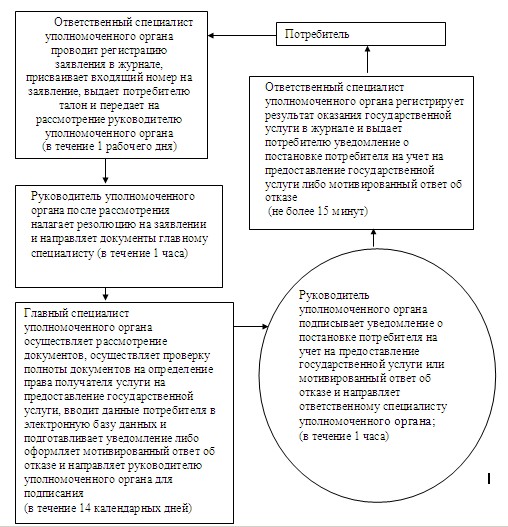 
					© 2012. РГП на ПХВ «Институт законодательства и правовой информации Республики Казахстан» Министерства юстиции Республики Казахстан
				Наименование

уполномоченного органаЮридический

адресГрафик работыКонтактный

телефонГосударственное учреждение «Отдел занятости и социальных программ района имени Габита Мусрепова»150400, Северо-Казахстанская область, район имени Габита Мусрепова, село Новоишимское, улица Ленина, 2, кабинет № 6Ежедневно с 9.00 до 18.30 часов, 13.00-14.30 обеденный перерыв, выходной-

суббота и

воскресенье8 (71535) 2-15-37Действия основного процесса (хода, потока работ), на 1 заявителяДействия основного процесса (хода, потока работ), на 1 заявителяДействия основного процесса (хода, потока работ), на 1 заявителяДействия основного процесса (хода, потока работ), на 1 заявителя№ действия

(хода, потока работ)123Наименование СФЕОтветственный специалист уполномочен

ного органаРуководитель уполномочен

ного органаГлавный специалист уполномочен

ного органаНаименование действия

(процесса, процедуры,

операции) и их

описаниеПрием, регистрация документов, выдача талона потребителюРассмотрение документов и наложение резолюции на заявленииРассмотрение документов, осуществление проверки полноты документов, подготовка уведомления либо мотивированного ответа об отказеФорма завершения

(данные, документ,

организационно-

распорядительное

решение)Направление документов для рассмотрения руководителюНаправление главному специалисту на исполнениеНаправление результата оказания государственной услуги руководителю для подписанияСроки исполненияв течение 1 рабочего дняв течение 1 часав течение 14 календарных днейНомер следующего действия234Действия основного процесса (хода, потока работ)Действия основного процесса (хода, потока работ)Действия основного процесса (хода, потока работ)Действия основного процесса (хода, потока работ)№ действия (хода,

потока работ)566Наименование СФЕРуководитель уполномочен

ного органаОтветственный специалист уполномоченного органаОтветственный специалист уполномоченного органаНаименование действия

(процесса, процедуры,

операции) и их

описаниеПодписывает уведомление или мотивированный ответ об отказе и направляет ответственному специалисту уполномочен

ного органаРегистрирует в книге результат оказания государственной услуги и выдает уведомление или мотивированный ответ об отказе потребителюРегистрирует в книге результат оказания государственной услуги и выдает уведомление или мотивированный ответ об отказе потребителюФорма завершения

(данные, документ,

организационно-

распорядительное

решение)Подписание документаВыдача результатаВыдача результатаСроки исполненияв течение 1 часане более 15 минутне более 15 минутНомер следующего действия6Ответственный специалист уполномоченного органаРуководитель уполномоченного органаГлавный специалист уполномоченного органаДействие 1. Проводит регистрацию заявления в журнале, присваивает входящий номер на заявление, выдает потребителю талон и передает на рассмотрение руководителю уполномоченного органаДействие 2. После рассмотрения налагает резолюцию и направляет документы главному специалисту на исполнениеДействие 3. Осуществляет рассмотрение документов, осуществляет проверку полноты документов на определение права получателя услуги на предоставление государственной услуги, вводит данные потребителя в электронную базу данных и подготавливает уведомление направляет руководителю уполномоченного органа для подписанияДействие 5. Регистрирует результат оказания государственной услуги в журнале и выдает потребителю уведомление о постановке потребителя на учет на предоставление государственной услугиДействие 4. Подписывает уведомление о постановке потребителя на учет на предоставление государственной услуги и направляет ответственному специалисту уполномоченного органа;Ответственный специалист уполномоченного органаРуководитель уполномоченного органаГлавный специалист уполномоченного органаДействие 1. Проводит регистрацию заявления в журнале, присваивает входящий номер на заявление, выдает потребителю талон и передает на рассмотрение руководителю уполномоченного органаДействие 2. После рассмотрения налагает резолюцию и направляет документы главному специалисту на исполнениеДействие 3. Осуществляет рассмотрение документов, осуществляет проверку полноты документов на определение права получателя услуги на предоставление государственной услуги, вводит данные потребителя в электронную базу данных и оформляет мотивированный ответ об отказе и направляет руководителю уполномоченного органа для подписанияДействие 5. Регистрирует результат оказания государственной услуги в журнале и выдает потребителю мотивированный ответ об отказеДействие 4. Подписывает мотивированный ответ об отказе и направляет ответственному специалисту уполномоченного органа